River Friendly Farmer 2023 Signature Page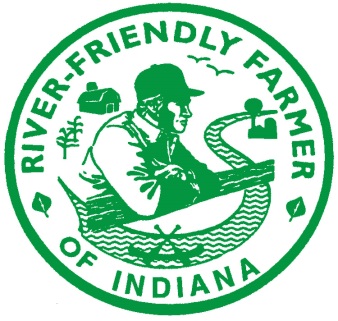 To be submitted to the IASWCD by June 8, 2023Three Signatures required (see explanation below)Print applicant name: ___________________________________County: ____________________________This page or a copy of this page must be mailed or emailed to IASWCD. (Mailing address: IASWCD, 225 S. East St., Suite #142, Indianapolis, IN, 46202 or email to: amy-work@iaswcd.org). Your River Friendly Farmer application is not complete until we receive the signature page. Applications (received online) and signature pages should be submitted to IASWCD no later than June 8, 2023.Farmer Nominee/Applicant Signature*: _____________________________________________________Date: ______________________SWCD Representative Signature**: _____________________________________________________Date: ______________________Technical Representative Signature***: _____________________________________________________Date: ______________________Explanation of the three required signatures:*Farmer nominee for the 2023 River Friendly Farmer Award: The nominee’s signature certifies the nominee acknowledges that he/she completed the application. This signature indicates that the nominee is not currently under review by a state or federal agency for an environmental violation of any kind. Nominee further understands that photographs will be taken at the awards ceremony and nominee is granting permission for use of these photos to IASWCD  for their website, social media and possibly other publications.**SWCD representative: District staff person who completed the onsite farm review prior to submitting the application via email.***Technical representative: USDA NRCS District Conservationist, Purdue CES Extension Educator, Indiana State Department of Agriculture Division of Soil Conservation Resource Specialist, or SWCD technical representative who has reviewed the application and certifies the conservation practices outlined in the application are acceptable BMPs. IASWCD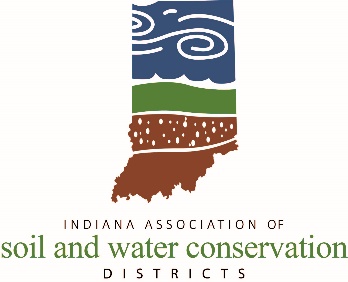 River Friendly Farmer225 S. East Street, Suite 142  Indianapolis, IN 46202Ph. 317.692.7325www.iaswcd.org 	       Questions: Amy Work at amy-work@iaswcd.org